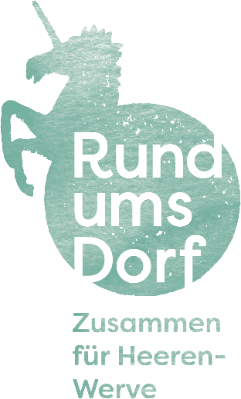 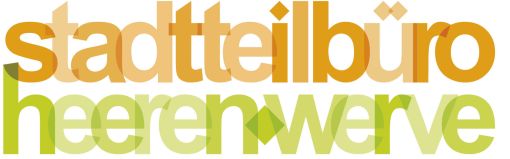 Heeren-Werver AdventskalenderWie in den letzten beiden Jahren findet in diesem Dezember wieder der Heeren-Werver Adventskalender statt. Jeden Tag vom 1. bis zum 24. Dezember wird ein neues Fenster im Dorf besonders schön dekoriert und es entsteht der größte Adventskalender Heeren-Werves! Machen Sie mit und bringen Sie eine weihnachtliche Atmosphäre in Ihre Nachbarschaft. Sie sind herzlich dazu eingeladen, neben der Fensterdekoration an dem Tag der ersten Erleuchtung des Fensters ein Begleitprogramm, z.B. mit einem Umtrunk und Liedersingen anzubieten.An den Adventssamstagen findet dieses Jahr ein gemeinsames Weihnachtsliedersingen um den Tannenbaum in der Ortsmitte mit musikalischer Begleitung und Anleitung statt. Bitte halten Sie die Samstage für die Angebote in der Ortsmitte frei.Damit Sie die Türchen und Veranstaltungen nicht lange suchen müssen, wird ein Flyer mit den jeweiligen Adressen erstellt. Die Fenster bleiben bis zum 24. Dezember dekoriert.Achten Sie bei allen Veranstaltungen auf die derzeit geltenden Corona-Vorgaben. Am besten planen Sie etwas an der frischen Luft, das macht es für alle einfacher.Wer kann mitmachen? Es können alle mitmachen! Die Adventsfenster richten sich an Einzelhändler, Schulen, Kitas, Vereine, Institutionen sowie Privatpersonen. Gerne können auch Kooperationen gebildet werden, z. B. zwischen Nachbarn, die sich zusammenschließen oder helfenden Händen für die Dekoration.Welche Angebote können gemacht werden?Die Art des Angebots ist Ihnen freigestellt, es sollte jedoch einen Bezug zur Advents- und Weihnachtszeit geben und möglichst viele Personen ansprechen. Lassen Sie Ihrer Kreativität für die Gestaltung des Fensters freien Lauf. Achten Sie auf eine ausreichende Beleuchtung. Das Adventsfenster sollte von der Straße aus gut einsehbar sein.Wenn Sie Fragen haben oder Anregungen brauchen, wenden Sie sich gerne an Christina Pfingsten, Ev. Jugendheim, 02307/42 8 44 oder Jakob Hamborg, Stadtteilmanagement-Heeren-Werve, 02307/925 27 44. 		       Rückmeldebogen auf der nächsten Seite Wie läuft die Terminkoordination?Bitte schicken Sie den ausgefüllten Rückmeldebogen bis zum 1.11.2021 an die E-Mail-Adresse mail@stadtteilprojekt-heeren-werve.de oder werfen Sie den ausgedruckten Bogen in den Briefkasten des Stadtteilbüros, Mittelstr. 14, 59174 Kamen.Das Stadtteilmanagement erstellt für die Heeren-Werver Adventsfenster einen Flyer, in dem die Adressen der jeweiligen Fenster und das Angebot verkündet werden. Der Flyer wird in ausreichender Stückzahl gedruckt und an zentralen Stellen ausgelegt und verteilt.Bitte geben Sie zwei Alternativtermine an, um die Terminkoordination zu vereinfachen.Rückmeldebogen Heeren-Werver AdventsfensterVeranstalter/inVor-/ Nachname Name Geschäft/ Einrichtung/ VereinAdresse des FenstersTelefonnummerE-MailEvtl. Begleitprogramm (bitte kurz beschreiben)Wunschdatum mit UhrzeitAusweichdatum 1Ausweichdatum 2Möchten Sie einen Aufwärmbehälter für Glühwein/Punsch ausleihen?JaNeinAnmerkungen